Mittagsmenüplan vom 09.03.2020 bis zum 14.03.2020Täglich wechselndes Menü EURO 9,50________________________________________TagessuppeFrische vitaminreiche Salate vom Buffetmit verschiedenen Dressings und Marinaden sowie CroutonsMontagHühnerfrikassee im Reis-RingDienstagWiener Schnitzel vom Schwein mit Pommes frites und PreiselbeerenMittwochKäsespätzle mit Röstzwiebeln DonnerstagSchweins-Roulade mit Kartoffelpüree und GemüseFreitagKabeljau-Filet pochiert an Zitronensauce mit Gemüse-KartoffelstampfSamstag                            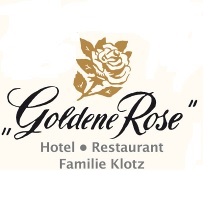 Wählen Sie aus unserer a la cart KarteBetriebsruhe von 15.03.  –  09.04.2020Alternativ vegetarische Gerichte finden Sie auf unserer TageskarteMenü Pass: 15x Essen  danach 1x auf unsere KostenMittagsmenü auch zum Mitnehmen für Kollegen und FreundeCAFÉ täglich geöffnet mit hausgemachten KuchenAlternativ vegetarische Gerichte finden Sie auf unserer TageskarteMenü Pass: 15x Essen  danach 1x auf unsere KostenMittagsmenü auch zum Mitnehmen für Kollegen und FreundeCAFÉ täglich geöffnet mit hausgemachten Kuchen